ESCOLA _________________________________DATA:_____/_____/_____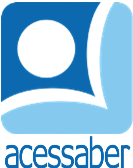 PROF:_______________________________________TURMA:___________NOME:________________________________________________________Avaliação de matemáticaA representação numérica de duzentos e quarenta e sete mil é:(    ) 247.000(    ) 2.470(    ) 247Marque a opção em que o valor posicional do número 5 é 5000:(    ) 450(    ) 795.000(    ) 57.540Marque a opção que apresenta o número que falta na soma abaixo:________+187=468(    ) 187(    ) 250(    ) 281O produto da multiplicação abaixo é:523x20=______(    ) 1046(    ) 10460(    ) 540O quociente da divisão abaixo é:7540:5=______(    ) 1508(    ) 158(    ) 150Na cerimônia de formatura de Fernanda os alunos foram organizados em 28 fileiras com 15 alunos em cada. Fazendo as contas a diretora da escola aferiu que participariam da formatura:(    ) 280(    ) 425(    ) 420Em uma escola foi organizado um campeonato de futebol, foram abertas inscrições e 352 alunos se inscreveram. Foi possível montar:(    ) 42(    ) 13(    ) 32João comprou 2 lápis por R$ 1,00 cada, 3 canetas por R$ 2,00 e 1 caderno por R$ 4,00. Ele gastou ao todo:(    ) R$ 12,00(    ) R$ 7,00(    ) R$ 6,00Em uma empresa com 1.000 funcionários, foi constatado que 25% tem carro. A quantidade de funcionários com carro é:(    ) 500(    ) 100(    ) 250Marque a opção que apresenta o número que falta na subtração abaixo:____-487=246(    ) 780(    ) 890(    ) 733